Produktspesifikasjon forVegforvalter (978)Figur 1	Forskjellige vegforvaltere utenfor Arendal i Agder. (Foto: Fra Vegkart)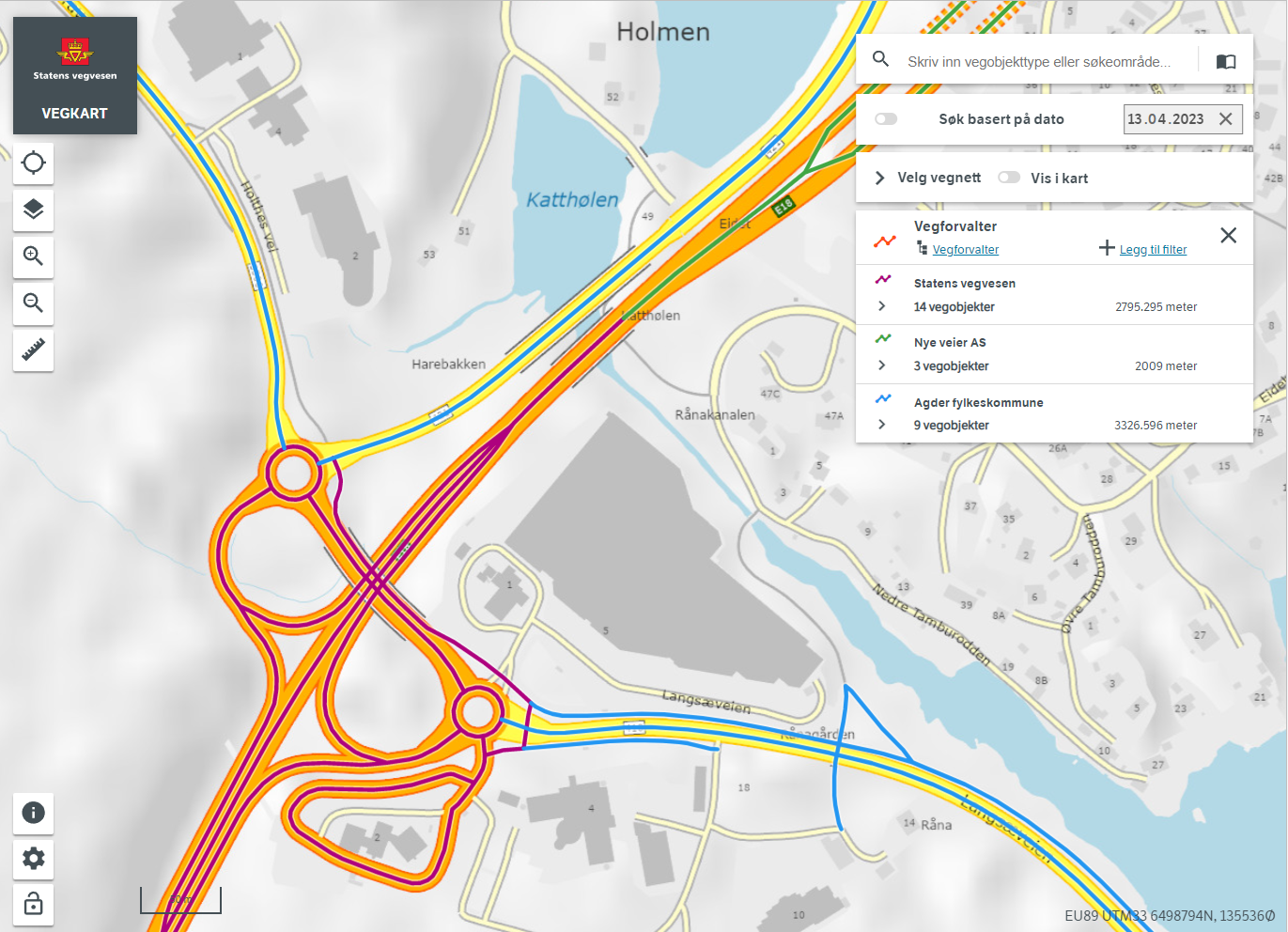 InnledningDette er en produktspesifikasjon for vegobjekttypen Vegforvalter i NVDB. Produktspesifikasjon er oppdatert i henhold til Datakatalogversjon 2.33.Sist oppdatert dato: 2023.09.05.Om vegobjekttypen Tabell 2-1 gir generell informasjon om vegobjekttypen hentet fra Datakatalogen.Tabell 2-1	Informasjon om vegobjekttypenBruksområder Tabell 3-1 gir oversikt over viktige bruksområder for NVDB-data. Det er markert hvilke av disse som er aktuelle for denne vegobjekttypen. I noen tilfeller er det gitt mer utfyllende informasjon.Tabell 3-1	Oversikt over bruksområderRegistreringsregler med eksemplerRegistreringsreglerNedenfor presenteres regler for registrering av data knyttet til gjeldende vegobjekttype. For noen regler er det i kolonne til høyre referert til utfyllende eksempler.Eksempler Vegforvalter riksvegerAvtale om spesielle strekningerRelasjoner Vegobjekttypen har ingen relasjoner til andre vegobjekttyper i NVDB.EgenskapstyperI det følgende beskrives egenskapstyper tilhørende aktuell vegobjekttype. Vi skiller på standard egenskapstyper og geometriegenskapstyper.Standard egenskapstyperEgenskapstyper som ikke er geometriegenskapstyper regnes som standard egenskapstyper. Disse gir utfyllende informasjon om vegobjektet. Tabell 6-1 gir oversikt over alle standard egenskapstypene tilhørende Vegforvalter. Tabell 6-1	Oversikt over egenskapstyper med tilhørende tillatte verdierGeometriegenskapstyper (egengeometri)Vegobjekttypen har ikke geometriegenskapstyper (egengeometri).UML-modellRelasjoner (mor-datter)UML-diagram viser relasjoner til andre vegobjekttyper.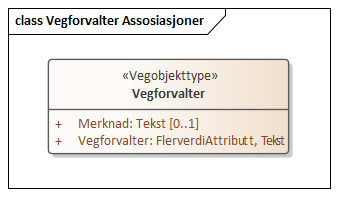 BetingelserUML-diagram viser egenskaper med betingelser.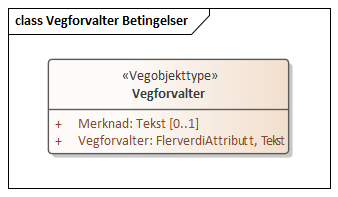 Tillatte verdierUML-diagram viser egenskaper med tillatte verdier.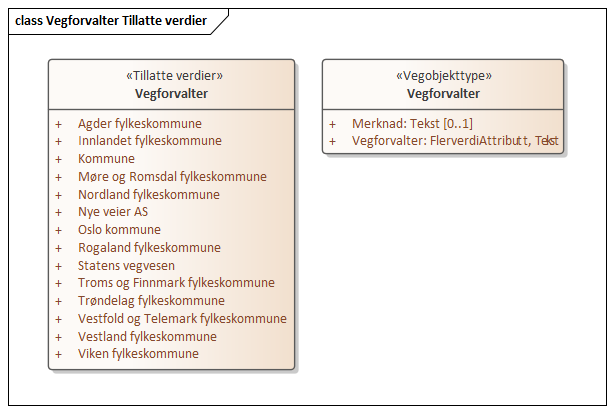 Navn vegobjekttype:VegforvalterDefinisjon:Angir hvem som er ansvarlig for finansiering, bygging, drift og vedlikehold av vegstrekningen.Representasjon i vegnettet:StrekningKategoritilhørighetKategori 1 - Nasjonale data 1Sideposisjonsrelevant:NeiKjørefeltrelevant:NeiKrav om morobjektNeiKan registreres på konnekteringslenkeJaBruksområdeRelevantUtfyllende informasjonNTP - OversiktsplanleggingXVegnett - navigasjonStatistikk XBeredskapXSikkerhetITSVTS – InfoXKlima – MiljøVegliste – framkommelighetDrift og vedlikeholdXAnnet bruksområdeNr.Nr.RegelEks.1GenereltaHvem som er vegforvalter av de enkelte vegstrekningene gjenspeiles i høy grad av vegens vegkategori, men ikke alltid. En forekomst av vegobjekttype Vegforvalter i NVDB viser hvem som er ansvarlig for finansiering, bygging, drift og vedlikehold av vegstrekningen. Dette er spesielt nyttig informasjon for riksveger der Statens vegvesen og Nye Veier AS har ansvaret for hver sine vegstrekninger. Dette gjelder også strekninger hvor det er gjort spesielle avtaler om helårsdrift mellom forskjellige vegforvaltere.4.2.14.2.2bVegforvalter er en av objekttypene det indekseres på i NVDB Les. Det betyr at vegnett og alle objekter berikes med informasjon om Vegforvalter for strekninger der Vegforvalter er registrert.2Omfang – hva skal registreresaVegforvalter skal registreres for alle deler av vegnettet på riks- og fylkesvegnettet, inkludert vegnett for gående og syklende. bVegforvalter på kommunal veg registreres kun der dette er aktuelt dersom en annen vegforvalter enn kommunen har ansvaret for helårsdrift av strekningen. cI noen tilfeller kan det være aktuelt at annen vegforvalter også har fullstendig ansvar for en privat veg. 3Forekomster – oppdeling ved registreringaVegforvalter deles opp i henhold til Strekning (916) sin inndeling i Delstrekning. bDet vil også finnes objekter som dekker kortere strekninger der dette er hensiktsmessig.4EgengeometriaVegforvalter har ikke egengeometri, men arver geometri fra vegnettet ved behov.5EgenskapsdataaDet framkommer av oversikten i kapittel 6.1 hvilke egenskapstyper som kan angis for denne vegobjekttypen. Her framkommer det også hvilken informasjon som er absolutt påkrevd (1), påkrevd (2), betinget (3) og opsjonell (4). I kapittel 7.3 finnes UML-modell som gir oversikt over egenskaper og tilhørende tillatte verdier.bDersom Vegforvalter settes som Oslo kommune skal aktuell avtale beskrives i Merknad. Dette gjelder veger i Oslo kommune som ikke er kommunale, men som Oslo kommune skal forvalte.cDersom Vegforvalter settes som Kommune skal navnet på kommunen angis som Merknad i tillegg til informasjon om aktuell avtale.6RelasjoneraVegobjekttypen har ingen relasjoner til andre vegobjekttyper i NVDB.7Lignende vegobjekttyper i DatakatalogenaKontraktsområde (580) viser kontrakter/avtaler om drift og vedlikehold av bestemte veger innenfor et avgrenset område.8Stedfesting til vegnettet i NVDB aVegforvalter skal stedfestes på vegtrasenivå på alle deler av vegnettet for riks- og fylkesveg.Eksempelet viser et område ved Kolomoen i Innlandet der Statens vegvesen er vegforvalter for enkelte deler av vegsystemet, Innlandet fylkeskommune for andre deler av vegsystemet og Nye Veier AS er vegforvalter for sine deler av vegsystemet.Eksempelet viser et område ved Kolomoen i Innlandet der Statens vegvesen er vegforvalter for enkelte deler av vegsystemet, Innlandet fylkeskommune for andre deler av vegsystemet og Nye Veier AS er vegforvalter for sine deler av vegsystemet.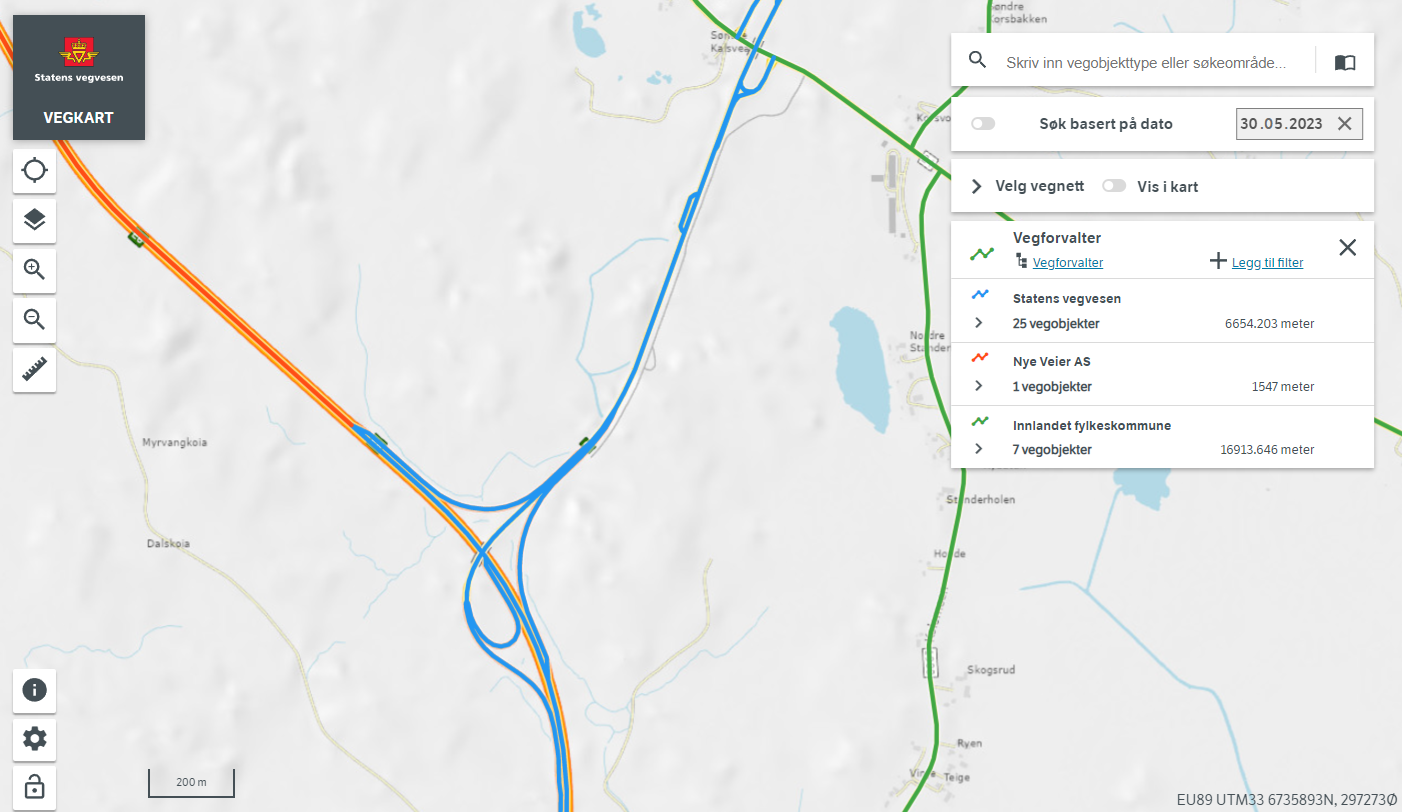 EGENSKAPSDATA:- Vegforvalter = Statens vegvesen- Vegforvalter = Nye Veier AS- Vegforvalter = Innlandet fylkeskommuneFoto: Vegkart EGENSKAPSDATA:- Vegforvalter = Statens vegvesen- Vegforvalter = Nye Veier AS- Vegforvalter = Innlandet fylkeskommuneEksemplet viser et tenkt tilfelle der Nye Veier AS og Innlandet fylkeskommune har blitt enige om å fordele ansvaret for enkelte deler av vegen gjennom en egen avtale. Det finnes en del slike avtaler for vinterdrift, men for at Vegforvalter skal endres i forhold til vegkategori, skal en slik avtale gjelde helårsdrift. Aktuell avtale skal i slike tilfeller beskrives som Merknad. 

NB! Foreløpig kjenner vi ikke til slike avtaler, eksempelet viser derfor et tenkt tilfelle.Eksemplet viser et tenkt tilfelle der Nye Veier AS og Innlandet fylkeskommune har blitt enige om å fordele ansvaret for enkelte deler av vegen gjennom en egen avtale. Det finnes en del slike avtaler for vinterdrift, men for at Vegforvalter skal endres i forhold til vegkategori, skal en slik avtale gjelde helårsdrift. Aktuell avtale skal i slike tilfeller beskrives som Merknad. 

NB! Foreløpig kjenner vi ikke til slike avtaler, eksempelet viser derfor et tenkt tilfelle.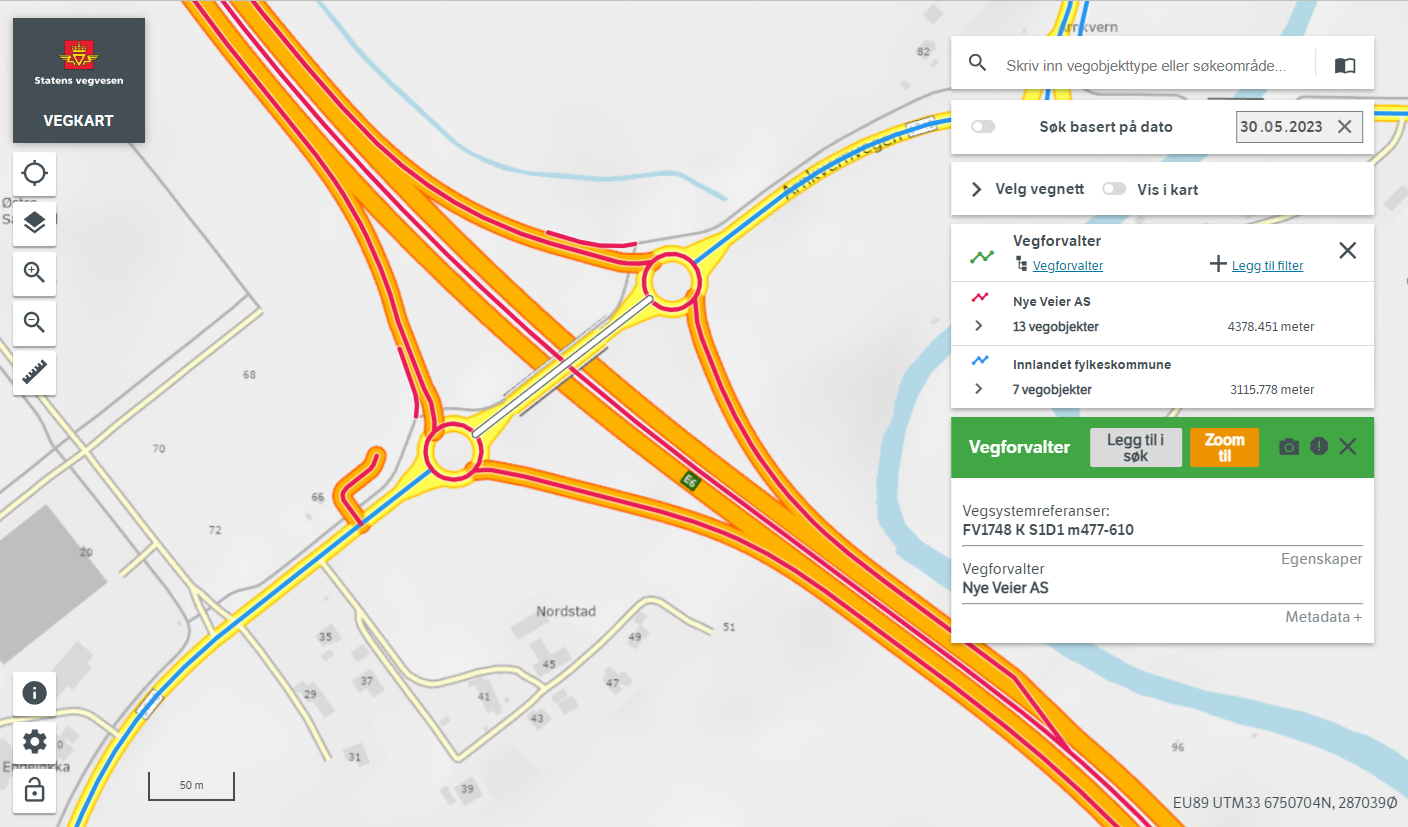 EGENSKAPSDATA- Vegforvalter = Innlandet fylkeskommune- Vegforvalter = Nye Veier AS- Merknad = Henvisning til avtale om helårsdriftFoto: VegkartEGENSKAPSDATA- Vegforvalter = Innlandet fylkeskommune- Vegforvalter = Nye Veier AS- Merknad = Henvisning til avtale om helårsdriftEgenskapstypenavnTillatt verdiDatatypeViktighetBeskrivelseIDVegforvalterFlerverdiAttributt, Tekst1: Påkrevd, absolutt kravAnsvarlig for finansiering, bygging, drift og vedlikehold av vegstrekningen.12612• Statens vegvesen21771• Nye Veier AS 21772• Innlandet fylkeskommune21797• Agder fylkeskommune 21773• Møre og Romsdal fylkeskommune 21774• Nordland fylkeskommune 21775• Rogaland fylkeskommune 21776• Troms og Finnmark fylkeskommune 21777• Trøndelag fylkeskommune 21778• Vestfold og Telemark fylkeskommune 21779• Vestland fylkeskommune 21780• Viken fylkeskommune 21781• Oslo kommune 21782• Kommune 21783MerknadTekst4: OpsjonellKan beskrive spesielle avtaler mellom fylker, avtaler mellom f.eks. Nye Veier AS og en fylkeskommune, eller annet som er relevant for angitt vegstrekning.12613